05.11.2020  (2 –й г. об.)«Я познаю мир»Тема: Перелетные птицы. Дорогие  родители!Тема нашей беседы звучит так: «Перелетные птицы»Каждая речевая игра или упражнение, каждая беседа с ребенком - это неотъемлемая часть сложного процесса формирования речи. Цель: Познакомить детей с перелетными птицами, выяснить, почему их так называют, изучить новые понятия  (летят стаей, вереницей,  клином).1.Посмотрите с детьми видео. Перелетные птицы.https://yandex.ru/video/preview?filmId=12478062478088660775&path=wizard&text=видео+перелётные+птицы+для+детей&wiz_type=vital2.Птицы улетают.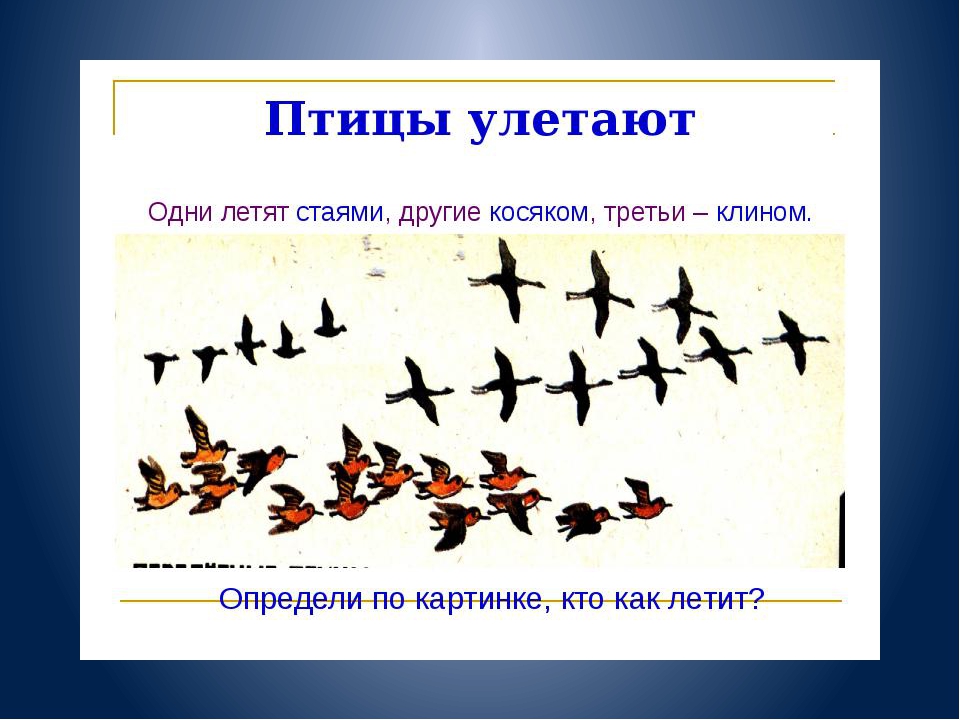 3.Игра «Четвертый лишний»Найдите в цепочке лишнюю птичку и обоснуйте свой выбор.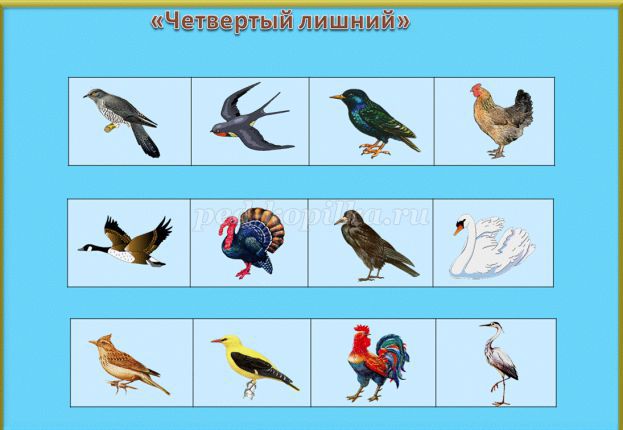 4.»Скажи  наоборот»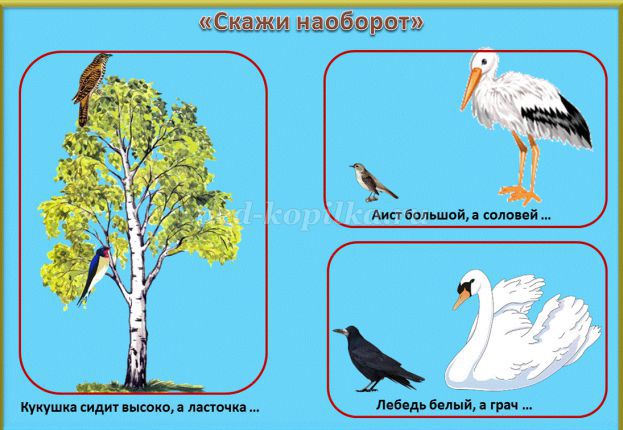 Домашнее задание: Выполнить рисунок «Птица».Жду фотоотчет  детских работ в группу с  помощью WhatsApp.Спасибо за внимание! До свидание.